Слова любви и восхищенияЯ тобой горжусь.Это трогает меня до глубины души.Ты - просто чудо. Мне очень важна твоя помощь.Тут мне без тебя  не обойтись. С каждым днём у тебя получается всё лучше.Я знал, что тебе это по силам.Я горжусь тем, что тебе это удалось.Ты сегодня много сделал.Я просто счастлив..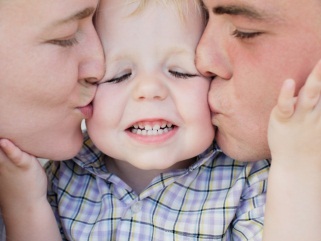 Маленькие секреты для больших родителей«Как правильно любить своего ребенка»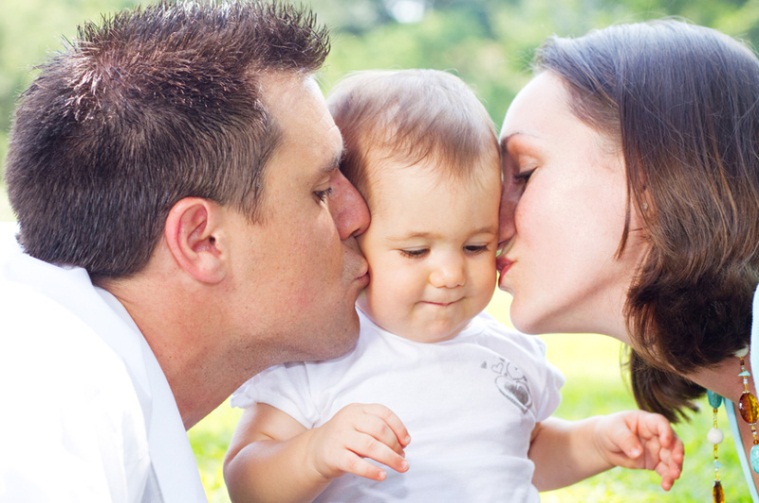 Три способа открыть ребенку свою любовь    Каждый родитель по - своему выражает свою любовь к детям.Психологи установили, что существует несколько способов выражения любви к ребёнку, среди которых можно выделить самые значимые:- контакт глаз;- физический контакт;- пристальное внимание.Глаза родителей должны постоянно излучать нежность и любовь независимо от того, довольны вы им в данный момент или нет. Оказывается, уже 6-8 недель глаза ребёнка, как два радара, всё время ищут встречи с глазами другого человека. Ему всего два месяца от роду, но он уже ищет источник эмоционального питания. Так рано формируется эмоциональная связь ребёнка с миром.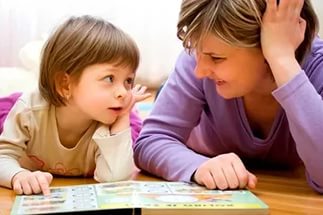 Многие исследователи подчёркивают, что основные параметры личности, тип мышления, стиль речи, черты характера уже формируются к пяти годам. Значит, с первых дней жизни ребёнка нужно как можно чаще дарить ему любящий и нежный взгляд.При каждодневном общении с ребёнком любящий взгляд и нежное прикосновение необходимы ему. Они должны быть естественными, действовать на него умиротворяющее. Ребёнок, растущий в доме, где родители щедро одаривают его этими ценными дарами, будет чувствовать себя уверенно и спокойно и с самим собой, и с окружающими его людьми. Ему будет легко общаться, а, следовательно, он будет пользоваться всеобщей симпатией.Выражение любви родителей с помощью физического контакта должно соответствовать возрасту детей.      Если мы со дня рождения до 6-7 лет часто целуем детей (им это нравится), то ребёнка в 8-10 лет можно обнять, прижать к себе, ласково потрепать. А в подростковом возрасте многие дети считают такие проявления любви со стороны родителей «телячьими нежностями».Пристальное внимание… В чём оно заключается? В том, что мы сосредотачиваемся на ребёнке полностью, не отвлекаемся ни на какие мелочи, так чтобы наш ребёнок ни на мгновение не усомнился в нашей полной, безоговорочной любви к нему. Пристальное внимание позволяет ребёнку почувствовать, что для своих родителей он самый важный человек в мире. Не имея возможности уделять ребёнку достаточно внимания, родители часто заменяют его подарками, выполнением просьб.Пристальное внимание - это несущая потребность ребёнка. От её удовлетворения зависит, как ребёнок оценивает себя, как его принимают 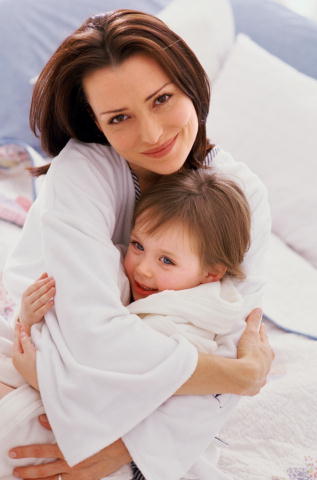 окружающие. Не получая достаточного внимания, ребёнок испытывает беспокойство, не чувствует себя в безопасности, тем самым нарушается его эмоциональное и психическое развитие.Ежедневно выкраивайте время, чтобы побыть с ребёнком наедине. 